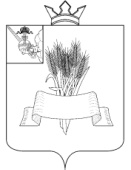 ПРЕДСТАВИТЕЛЬНОЕ СОБРАНИЕСямженского муниципального округаВологодской областиРЕШЕНИЕот 27.02.2024 № 213Об органе местного самоуправления, уполномоченном на исполнение отдельных государственных полномочий по организации и осуществлению деятельности по опеке и попечительству и по социальной поддержке детей-сирот и детей, оставшихся без попечения родителей (за исключением детей, обучающихся в федеральных государственных образовательных организациях), лиц из числа детей указанных категорийВ соответствии с законом Вологодской области от 17.12.2007 № 1720-ОЗ «О наделении органов местного самоуправления отдельными государственными полномочиями по организации и осуществлению деятельности по опеке и попечительству и по социальной поддержке детей-сирот и детей, оставшихся без попечения родителей (за исключением детей, обучающихся в федеральных государственных образовательных организациях), лиц из числа детей указанных категорий», Уставом Сямженского муниципального округа, Представительное Собрание Сямженского муниципального округа Вологодской области  РЕШИЛО:1. Определить Администрацию Сямженского муниципального округа органом, уполномоченным на исполнение отдельных государственных полномочий в соответствии с законом Вологодской области от 17.12.2007 № 1720-ОЗ «О наделении органов местного самоуправления отдельными государственными полномочиями по организации и осуществлению деятельности по опеке и попечительству и по социальной поддержке детей-сирот и детей, оставшихся без попечения родителей (за исключением детей, обучающихся в федеральных государственных образовательных организациях), лиц из числа детей указанных категорий».2. Установить, что:- координацию работы по исполнению Администрацией Сямженского муниципального округа отдельных государственных полномочий, указанных в пункте 1 настоящего решения, осуществляет Глава Сямженского муниципального округа.- решения, принимаемые во исполнение отдельных государственных полномочий, указанных в пункте 1 настоящего решения, оформляются нормативными правовыми актами Администрации Сямженского муниципального округа в форме постановлений и распоряжений.3. Признать утратившими силу следующие решения Представительного Собрания Сямженского муниципального района:- от 01.03.2016 № 381 «Об уполномоченном органе по выполнению отдельных государственных полномочий по организации и осуществлению деятельности по опеке и попечительству и по социальной поддержке детей-сирот и детей, оставшихся без попечения родителей (за исключением детей, обучающихся в федеральных образовательных учреждениях), лиц из числа детей указанных категорий»;- от 19.04.2016 № 20 «О внесении изменений в некоторые решения Представительного Собрания района»;- от 31.10.2017 № 145 «О внесении изменений в решение Представительного Собрания района от 01.03.2016г. № 381»;- пункт 2 решения от 06.08.2019 № 307 «О внесении изменений и дополнений в некоторые решения Представительного Собрания  Сямженского муниципального района и об отмене некоторых решений Представительного Собрания  Сямженского муниципального района»;- пункт 10 решения от 31.08.2021 № 482 «О внесении изменений в некоторые решения Комитета Самоуправления Сямженского муниципального района и Представительного Собрания Сямженского муниципального района».4. Настоящее решение вступает в силу со дня его подписания.5. Настоящее решение подлежит размещению на официальном сайте Сямженского муниципального округа https://35syamzhenskij.gosuslugi.ru в информационно-телекоммуникационной сети Интернет.6. Информацию о размещении настоящего решения на официальном сайте Сямженского муниципального округа опубликовать в газете «Восход».Председатель Представительного Собрания Сямженского муниципального округаВологодской области    О.Н.ФотинаГлава Сямженского муниципального округа Вологодской областиС.Н. Лашков